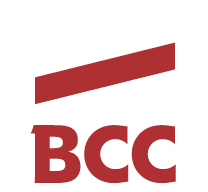 Warszawa, 23.02 2023 r. Business Centre Club i Kancelaria Ożóg przedstawiają wyniki analizy wpływu sankcji karnych i podatkowych na rozwój polskiej przedsiębiorczości. Polskie prawo jest coraz bardziej restrykcyjne. Obecnie przedsiębiorcy traktowani są często jak przestępcy „największego kalibru”, a wymiar kar za przestępstwa skarbowe, które wyznaczane są w oparciu o aktualne minimalne wynagrodzenie, wciąż rośnie. Business Centre Club we współpracy z Kancelarią Ożóg - Tomczykowski dokonało analizy zaostrzeń sankcji karnych za przestępstwa i wykroczenia gospodarcze.Hamulec polskiej przedsiębiorczościDodanie do kodeksu karnego nowego typu przestępstw fakturowych, za które grozi do 25 lat pozbawienia wolności, a także wyposażenie organów skarbowych w narzędzia służące do inwigilacji rachunków bankowych podatników bez informowania ich o tym fakcie, to tylko niektóre ze zmian ocenianych przez ekspertów jako zbyt represyjne i blokujące rozwój polskich firm.Autorzy analizy wskazują, że od kilku lat wzrasta liczba skazanych w związku z popełnieniem przestępstw skarbowych.Skala represji ze strony organów skarbowych z roku na rok jest coraz większa - to bardzo utrudnia prowadzenie biznesu w Polsce. Z danych zebranych przez Kancelarię Ożóg Tomczykowski i Business Centre Club wynika, że np. w 2019 roku zaledwie 577 osób z 10 tysięcy przedsiębiorców, przeciwko którym toczyły się postępowania w sądach, zostało uniewinnionych. - zauważa Elżbieta Glapiak, dyrektor Departamentu Analiz i Inicjatyw Gospodarczych Business Centre Club.Oprócz rosnącej skali problemu dotyczącego przestępczości skarbowej, rośnie też surowość orzekanych kar w sprawach o przestępstwa skarbowe. Szczególnie negatywnie autorzy opracowania oceniają praktykę stosowania tymczasowego aresztowania w sytuacji, w której jedyną przesłanką umożliwiającą organom wymiaru sprawiedliwości użycie tego narzędzia jest grożąca podejrzanemu/oskarżonemu surowa kara.To, co szczególnie niepokoi ekspertów Kancelarii Ożóg Tomczykowski i Business Centre Club to fakt, że jednym ze skutków stosowania przez aparat państwowy represyjnej polityki karnej jest zamykanie przedsiębiorstw.           Rekordowa liczba zamkniętych firmW 2022 roku zniknęła z rynku rekordowa liczba 212 000 firm., a z Krajowego Rejestru Sądowego wykreślonych zostało aż 22 900 spółek.Tylko w okresie od stycznia do końca pażdziernika 2022 roku do rejestru Centralnej Ewidencji i Informacji o Działalności Gospodarczej wpłynęło 157,7 tys. wniosków o zamknięcie firm - o 17,1 proc. więcej niż w roku 2021. Do CEiDG wpłynęło również o 31,1 proc. więcej wniosków o zawieszenie działalności.Patrząc na liczbę sukcesywnie wprowadzanych od 2015 r. regulacji prawnych, które miały uszczelniać system podatkowy, a faktycznie prowadziły do wzrostu represyjności za pewne kategorie czynów, wyniki analizy były przewidywalne. Zebrane statystyki m.in. z sądów karnych, a także wypowiedzi przedstawicieli biznesu skrzywdzonych przez aparat państwa potwierdzają, że orzeczenia za sprawy podatkowe są coraz surowsze. Zbyt pochopnie stosowane są areszty. Po wprowadzeniu szczególnego typu przestępstw fakturowych, z roku na roku wzrasta także w poszczególnych sądach liczba skazanych na podstawie tych przepisów. Osłabienie pewności prawa, a przy tym także jego przewidywalności, wpłynie negatywnie na liczbę zagranicznych inwestycji w kraju. Analiza  pokazuje, że wymagane są pilne zmiany ułatwiające prowadzenie działalności gospodarczej, a nie, jak dotychczas, wprowadzające kolejne surowe kary za błędy z tą działalnością związane. – uważa dr Jacek Matarewicz, partner w Kancelarii Ożóg Tomczykowski.***Business Centre Club (BCC)BCC to największa w kraju ustawowa organizacja indywidualnych pracodawców. Członkowie Klubu zatrudniają ponad 400 tys. pracowników, przychody firm to ponad 200 miliardów złotych, a siedziby rozlokowane są w 250 miastach. Na terenie Polski działają 22 loże regionalne. Do BCC należą przedstawiciele wszystkich branż, międzynarodowe korporacje, instytucje finansowe i ubezpieczeniowe, firmy telekomunikacyjne, najwięksi polscy producenci, uczelnie wyższe, koncerny wydawnicze i znane kancelarie prawne. Członkami BCC – klubu przedsiębiorców są także prawnicy, dziennikarze, naukowcy, wydawcy, lekarze, wojskowi i studenci. Więcej o BCC:www.bcc.plBusiness Centre Club w mediach społecznościowych:Linkedin: www.linkedin.com/company/business-centre-club/Facebook: www.facebook.com/businesscentreclubTwitter: www.twitter.com/BCCorgKancelaria Ożóg TomczykowskiKancelaria Ożóg Tomczykowski od wielu lat świadczy usługi kompleksowego doradztwa prawno-podatkowego. Prawnicy i doradcy podatkowi Kancelarii zajmują czołowe miejsca w krajowych i międzynarodowych rankingach branżowych, a z usług Kancelarii korzystają przedsiębiorcy z całej Polski i klienci zagraniczni. Zespół kilkudziesięciu ekspertów z Kancelarii wspiera klientów w takich obszarach jak: CIT, PIT, VAT, podatek akcyzowy, ceny transferowe, postępowania podatkowe i sądowo-administracyjne, compliance, prawo handlowe, fuzje i przejęcia oraz sukcesja w biznesie.Więcej o kancelarii:www.ozogtomczykowski.plKontakt dla mediów:Open Minded Grouppr@openmindedgroup.plRenata Stefanowska, dyrektor Departamentu Marketingu i Komunikacji BCCrenata.stefanowska@bcc.pl